Seznam přílohPříloha A: ObálkaPříloha B: Titulní list Příloha C: ProhlášeníPříloha D: PoděkováníPříloha E: AnotacePříloha F: Seznam použité literatury, zdrojů a citacíPříloha G: Seznam tabulek, Seznam obrázků, Seznam použitých zkratekPříloha H: ObsahPříloha I: Vzor označování obrázků a tabulekPříloha A: ObálkaOBCHODNÍ AKADEMIE A STŘEDNÍ ODBORNÁ ŠKOLA ZEMĚDĚLSKÁ A EKOLOGICKÁŽATEC, p. o.Ekonomické lyceumNÁZEV PRÁCEMaturitní práce 2020							Marie VOŘÍŠKOVÁPříloha B: Titulní list (platí pro obě sekce)OBCHODNÍ AKADEMIE A STŘEDNÍ ODBORNÁ ŠKOLA ZEMĚDĚLSKÁ A EKOLOGICKÁŽATEC, p. o. Studentská 1354, 438 01 ŽatecKód a obor vzdělání: 78-42-M/02 Ekonomické lyceumNÁZEV PRÁCENázev práce v anglickém jazyceMaturitní práceAutor práce: VOŘÍŠKOVÁ  Marie	Třída:	4. LVedoucí práce: Ing. VOSTRÝ Jakub 	Školní rok: 	2019-2020Příloha C: ProhlášeníProhlášení Prohlašuji, že jsem svou práci vypracoval(a) samostatně a použil(a) jsem pouze prameny a literaturu uvedené v seznamu bibliografických záznamů.Prohlašuji, že tištěná verze a elektronická verze soutěžní práce jsou shodné. Nemám závažný důvod proti zpřístupňování této práce v souladu se zákonem č. 121/2000 Sb., o právu autorském, o právech souvisejících s právem autorským a o změně některých zákonů (autorský zákon) ve znění pozdějších předpisů. V město dne datum 			………………………………………………						vlastnoruční podpis autora Příloha D: PoděkováníPoděkování Upřímně děkuji RNDr. Jiřině Fialové za studijní materiál a odborné vedení při zpracování práce. Dále chci poděkovat řediteli firmy Zahrada, s. r. o., Ing. Jaroslavu Krtkovi, který mi umožnil výzkumné šetření v ekonomickém oddělení.Příloha E: AnotaceAnotaceTato práce přináší v teoretické části informace a pohled na distanční vzdělávání, věnuje se jeho přednostem i úskalím, také informačním a komunikačním technologiím a jejich využívání ve spojení s e-learningem. Praktická část se zabývá především projektem EQUIP, jehož cílem je nabídka a uvedení adekvátního pojetí e-learningové podpory kombinovaného studia do edukačního procesu na VŠFS. Orientuje se na jeho podstatu i klady a zápory, které přináší v distanční výuce v kombinovaném studiu na VŠFS. K objasnění této problematiky byla použita výzkumná sonda. Odhaluje cenné informace získané od žáků VŠFS, jejich pohled na již realizovanou a možnou budoucí distanční výuku. Poskytuje informace o kladech a záporech studia na VŠFS, ukazuje rozdíly v přijímání distanční výuky mezi žáky kombinovaného studia a žáky s IVP. Klíčová slova vzdělávání; e-learning; kombinované studium; projekt EQUIPAnnotationPřeklad anotace do anglického jazykaKeywordsPřeklad klíčových slov do anglického jazykaPříloha F: Seznam bibliografických záznamůSeznam použité literatury a zdrojů[1]  JANOUCH, Viktor. Internetový marketing: prosaďte se na webu a sociálních sítích. Brno: Computer Press, 2010. ISBN 978-80-251-2795-7[2]  NOVÁK, Jan a Helena NOVÁKOVÁ. Alergenní rostliny. Praha: Knižní klub, 2010. ISBN 978-80-242-2591-3[3]  OCHRANA, František, Jan PAVEL a Leoš VÍTEK. Veřejný sektor a veřejné finance. Praha: Grada Publishing, 2010. 264 s. ISBN 978-80-247-3228-2[4]  Týden. Praha: Mediacop, 2010, č. 32. ISSN 1210-9940[5]  Citace.com. Návody na citování [online]. Verze 2.0. Citace.com, ©2004-2011. [cit. 16.8.2011]. Dostupné z: http://www.citace.com/odkazy.php[6]  Infogram: portál pro podporu informačních gramotnosti. Proč a co hledat [online]. Infogram, ©2011. [cit. 19.7.2011]. Dostupné z: http://www.infogram.cz[7]  REICHEL, Jiří. Pokyny k vypracování diplomové a bakalářské práce [online]. Praha, FF UK v Praze. [cit 15.1.2010]. Dostupné z: http://andragogika.ff.cuni.cz/files/pokyny_2009.pdfPříloha G: Seznam tabulek, Seznam obrázků, Seznam použitých zkratekSeznam tabulekTabulka 1: Výdaje státního rozpočtu na MŠMT v letech 2007-2011(v Kč)	21Tabulka 2: Republikové normativy škol a školských zařízení na rok 2011	23Tabulka 3: Krajské normativy Ústeckého kraje pro rok 2011	24Tabulka 4: Vývoj počtu žáků	29Tabulka 5: Odpisové sazby	34Tabulka 6: Horizontální analýza rozvahy	41Tabulka 7: Horizontální analýza výkazu zisku a ztráty	42Seznam obrázkůObrázek 1: Vývoj počtu narozených dětí v Ústeckém kraji	30Obrázek 2: Vývoj tvorby peněžních fondů v letech 2007-2010	39Obrázek 3: Vývoj HV v letech 2004-2010	55Obrázek 4: Vývoj dotací v letech 2007-2010	56Seznam použitých zkratekČNB 	Česká národní bankaČR	Česká republikaČSFR	Československá federativní republikaEAT	Zisk po zdaněníEBT	Zisk před zdaněnímEBDIT	Zisk před odečtením odpisů, úroku a daníPříloha H: Obsah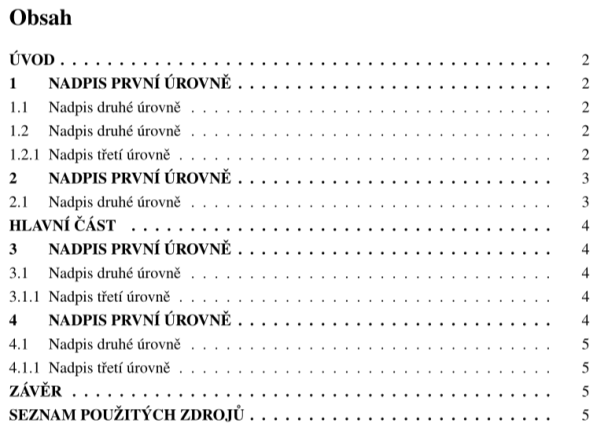 Příloha I: Vzor označování obrázků a tabulekObrázek 1: Logo OA a SOŠZE Žatec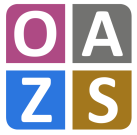 Zdroj: [1]  Obrázek 2: Ukázka z přednášky „Fyzika všemi smysly“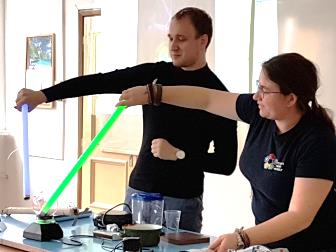 Zdroj: autorTabulka 1: Formáty výkresů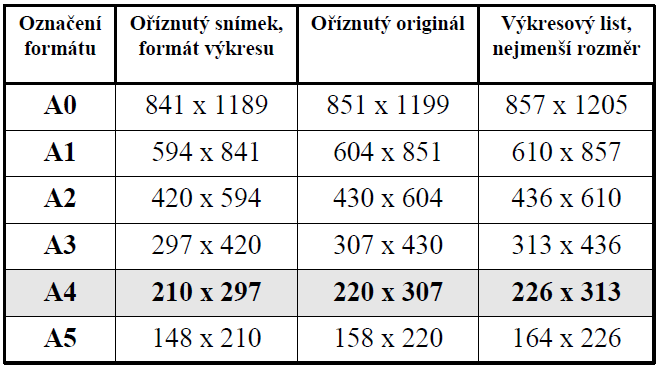 Zdroj: [2]  